  Executive Board Meeting Meeting Zoomlink: https://kccd-edu.zoom.us/meeting/register/tZYqcu-gqjgoE9c50MY1KS8r458T3pB_GXlq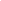 1. CALL MEETING TO ORDER4:03 pm2. ASCERTAINMENT OF QUORUM A majority quorum must be established to hold a bona fide meeting President MirandaVP AnguianoDirector SaldivarDirector PalmbachDirector GuzmanDirector TamayoManager Dexter7/7 members present.3.  CORRECTIONS TO THE MINUTES   The Body will discuss and correct minutes from previous meetings. a. The Body will consider the approval of minutes from the meeting held on Wednesday, May 17, 2023.  *June 7thApproval moved by Director Guzman, seconded by VP.4. PUBLIC COMMENTThis segment of the meeting is reserved for persons desiring to address the Body on any matter of concern that is not stated on the agenda. A time limit of three (3) minutes per speaker and fifteen (15) minutes per topic shall be observed. The law does not permit any action to be taken, nor extended discussion of any items not on the agenda. The Body may briefly respond to statements made or questions posed, however, for further information, please contact the BCSGA Vice President for the item of discussion to be placed on a future agenda. (Brown Act §54954.3)5. REPORTS OF THE ASSOCIATIONThe chair shall recognize any officer of the association, including the BCSGA Advisor, to offer a report on official activities since the previous meeting and make any summary announcements deemed necessary for no longer than three minutes, save the advisor, who has infinite time. Vice President, Amanda Anguiano Senate training tomorrow at 1pm. Working on slideshow on LGBTQ bill for President Watkin alongside President Miranda.Pride events coming up next week. Please be there and share the news, we have quarter sheets to pass out.6. REPORTS FROM THE EXECUTIVE OFFICERS The Chair shall recognize the Executive Officers and Departments to report for no longer than three minutes on the activities since the previous meeting.President, Cindy Ceja Miranda 	Working on flag raising ceremony slideshow. Will be working on 1 on 1s.Director of Legislative Affairs, Johanna Guzman	Nothing.Director of Student Organizations, Abigail Tomayo	Had first ICC meeting, went well.Student Orgs Funding Manager, Cecil Dexter	Nothing.Director of Student Activities, Isabel Saldivar	Tie dye pride on Monday from 11-2. Welcome to bring t shirts, 2 dollars unless you have kvc sticker it is free.	Sweet + Salty pride panel on Wednesday, pride corn and snowcones. Free.	Juneteenth event went very well, ran out of food within an hour which was awesome. Had speakers and they did good, turnout was very good but there are some things that could have been handled better. Tomorrow at Activities will be discussing welcome weeks. Meeting with potential Activities manager.Director of Finance, Jacob Palmbach	Nothing.KCCD Student Trustee, Johanna Guzman	No meeting for July. Training workshop in August, will keep you all posted.7. UNFINISHED BUSINESSItems listed have already been discussed and are considered for senate considerationDISCUSSION: KCCD SGA Retreat Time Slot VerificationPresident Miranda: Student governments come together and exchange knowledge. Please verify that you are free that day. August 10th.DISCUSSION: SGA Recruitment EffortsDirector Tamayo: Will include on agenda for ICC.Leg affairs manager, activities manager, and public relations director are open as well as senators. VP Anguiano: Have 4 applications coming in.Director Saldivar: Can promote during new student convocation and welcome weeks.8. NEW BUSINESSItems listed have not already been discussed once and thus are considered for approval by the Body.DISCUSSION: Ideas for the Fall Semester and its GoalsDirector Saldivar: Ensure you’re attending each others meeting, like activities and ICC so we can bounce ideas off one another. Especially when things pick up during fall.Director Tamayo: Manager Dexter and I are planning to switch off in attending meetings.Manager Dexter: For me, the last bus leaves at 5:30 but I can plan ahead.VP Anguiano: Ensure that students know there is a Student Government and they know our faces, so they can come to us with concerns. All ranges of students.Director Saldivar: Promote for a minute or two during your classes.Director Guzman: And in your introductions in online classes.DISCUSSION: Ideas about the inclusion of Sister Colleges in activities 		**CORRECTION: BC LOCATIONS, Delano + SouthWest	Director Saldivar: Working with Activities at Delano, they are doing an ice cream social and study jam. Can discuss collaborations tomorrow.	VP Anguiano: For SW, would wait until Fall and Spring to plan activities.DISCUSSION: New Director of Finance and Introduction	Director Palmbach: Thank you for this experience. Excited to bring forward ideas to better the student experience.9.. ANNOUNCEMENTSThe Chair shall recognize in turn BCSGA Officers requesting the floor for a period not to exceed one minute. MESA Town Hall Slot to advertise Student Government to STEM MajorsPresident Miranda: Given a slot to promote Student Government to incoming freshmen in the STEM field. As a STEM major I was focused on curriculum, so MESA is a good way to promote for those like me.Director Saldivar: This is going to be my last exec meeting, and I’ll be out of office for a couple weeks due to medical reasons. 10. ADJOURNMENT Adjourned 4:38 pm.Wednesday, June 21, 20234:00 p.m. - 6:00 p.m.BCSGA Boardroom, Campus Center